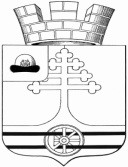 Администрация муниципального образования –Тумское городское поселениеКлепиковского муниципального районаРязанской областиПОСТАНОВЛЕНИЕОт 22 декабря 2022 года                                                                               № 256	  О внесении изменений в Постановление администрации муниципального образования – Тумское городское поселение Клепиковского муниципального района от 23.10.2020г. № 163  «О присвоении адреса объекту адресации»  В соответствии с Федеральным законом от 06.10.2003 № 131-ФЗ «Об общих принципах организации местного самоуправления в Российской Федерации», Федеральным законом от 28.12.2013 № 443-ФЗ «О федеральной информационной адресной системе и о внесении изменений в Федеральный закон «Об общих принципах организации местного самоуправления в Российской Федерации», постановлением Правительства Российской Федерации от 19.11.2014 № 1221 «Об утверждении Правил присвоения, изменения и аннулирования адресов», руководствуясь Уставом муниципального образования – Тумское городское поселение Клепиковского муниципального района Рязанской области, администрация муниципального образования – Тумское городское поселение Клепиковского муниципального района Рязанской области ПОСТАНОВЛЯЕТ:     1. Внести изменение в пункт 1 Постановления администрации муниципального образования – Тумское городское поселение Клепиковского муниципального района от 23.10.2020 г. № 163 «О присвоении адреса объекту адресации» и читать его в новой редакции: - Присвоить объекту адресации нежилому зданию, расположенному на земельном участке, образованном путём перераспределения земельного участка с кадастровым номером 62:05:0020106:12 и земель, находящихся в государственной собственности адрес: Российская Федерация, Рязанская область, Клепиковский муниципальный район, Тумское городское поселение, р.п. Тума, улица Киряево, здание 31.      2. Опубликовать настоящее постановление в Информационном бюллетене нормативных – правовых актов муниципального образования – Тумское городское поселение Клепиковского муниципального района Рязанской области и на сайте администрации муниципального образования – Тумское городское поселение Клепиковского муниципального района Рязанской области tumaadm.ru.      3. Настоящее постановление вступает в силу после его официального опубликования.      4. Контроль за исполнением настоящего постановления возложить на главу администрации муниципального образования – Тумское городское поселение Клепиковского муниципального района Рязанской области Лазарева Виктора Михайловича.Глава администрации  МО -Тумское городское поселение                                                                   В.М.Лазарев                                                                  